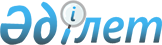 "2014-2016 жылдарға арналған аудандық бюджет туралы" Қазалы аудандық мәслихатының 2013 жылғы 27 желтоқсандағы кезекті XXVI сессиясының № 165 шешіміне өзгерістер мен толықтырулар енгізу туралы
					
			Мерзімі біткен
			
			
		
					Қызылорда облысы Қазалы аудандық мәслихатының 2014 жылғы 21 ақпандағы № 179 шешімі. Қызылорда облысының Әділет департаментінде 2014 жылғы 04 наурызда № 4609 болып тіркелді. Қолданылу мерзімінің аяқталуына байланысты тоқтатылды      Қазақстан Республикасының 2008 жылғы 4 желтоқсандағы Бюджет кодексіне және "Қазақстан Республикасындағы жергілікті мемлекеттік басқару және өзін-өзі басқару туралы" Қазақстан Республикасының 2001 жылғы 23 қаңтардағы Заңының 6 бабына сәйкес Қазалы аудандық мәслихаты ШЕШІМ ҚАБЫЛДАДЫ:

      1. "2014-2016 жылдарға арналған аудандық бюджет туралы" Қазалы аудандық мәслихатының 2013 жылғы 27 желтоқсандағы ХХVІ сессиясының N 165 шешіміне (нормативтік құқықтық актілерді мемлекеттік тіркеу Тізілімінде 4573 нөмірімен тіркелген, аудандық "Қазалы" газетінің 2014 жылғы 18 қаңтардағы N 6-7 сандарында жарияланған) мынадай өзгерістер мен толықтырулар енгізілсін:

      1-тармақ мынадай редакцияда жазылсын:

      "1. 2014-2016 жылдарға арналған аудандық бюджет 1, 2 және 3-қосымшаларға сәйкес, оның ішінде 2014 жылға мынадай көлемде бекітілсін:

      1) кірістер – 9 298 172 мың теңге, оның ішінде:

      салықтық түсімдер – 1 377 591 мың теңге;

      салықтық емес түсімдер – 20 501 мың теңге;

      негізгі капиталды сатудан түсетін түсімдер – 31 466 мың теңге;

      трансферттер түсімі – 7 868 614 мың теңге;

      2) шығындар – 9 435 371,3 мың теңге;

      3) таза бюджеттік кредиттеу – 170 964 мың теңге;

      бюджеттік кредиттер – 194 737 мың теңге;

      бюджеттік кредиттерді өтеу – 23 773 мың теңге;

      4) қаржы активтерімен операциялар бойынша сальдо – 37 400 мың теңге;

      қаржы активтерін сатып алу – 37 400 мың теңге;

      мемлекеттің қаржы активтерін сатудан түсетін түсімдер – 0 теңге;

      5) бюджет тапшылығы (профициті) – -345 563,3 мың теңге;

      6) бюджет тапшылығын қаржыландыру (профицитін пайдалану) – 345 563,3 мың теңге";

      3-тармақ мынадай мазмұндағы 5) тармақшамен толықтырылсын:

      "5) мүгедектердің құқықтарын қамтамасыз ету және өмір сүру сапасын жақсарту жөніндегі іс-шаралар жоспарын іске асыруға 2 162 мың теңге;";

      4-тармақтың 1), 4) тармақшалары мынадай редакцияда жазылсын:

      "1) білім беру ұйымдарын материалдық-техникалық жарақтандыруға 58 196 мың теңге;

      4) өңірге қажет мамандықтар бойынша әлеуметтік тұрғыдан халықтық осал тобы қатарынан білім алушы студенттер үшін әлеуметтік көмек көрсетуге 17 672 мың теңге;";

      4-тармақ мынадай мазмұндағы 5), 6), 7), 8) тармақшаларымен толықтырылсын:

      "5) мүгедектердің құқықтарын қамтамасыз ету және өмір сүру сапасын жақсарту жөніндегі іс-шаралар жоспарын іске асыруға 903 мың теңге;

      6) туберкулезбен тұрақты емделіп жүрген науқастарға әлеуметтік көмекке 8 061 мың теңге;

      7) ветеринарлық ұйымдардың материалдық-техникалық базасын нығайтуға 40 600 мың теңге;

      8) көлік инфрақұрылымын орташа және күрделі жөндеуге 200 000 мың теңге;";

      5-тармақтың 2) тармақшасы мынадай редакцияда жазылсын:

      "2) инженерлік-коммуникациялық инфрақұрылымды жобалауға, дамытуға, жайластыруға және (немесе) сатып алуға 157 848 мың теңге;";

      5-тармақ мынадай мазмұндағы 4) тармақшамен толықтырылсын:

      "4) "Әйтеке би кентінің жылу жүйесін кеңейту" жобасына 662 996 мың теңге;";

      6-тармақ мынадай мазмұндағы 3), 4), 5) тармақшаларымен толықтырылсын:

      "3) "Әйтеке би кентінің жылу жүйесін кеңейту" жобасын қоса қаржыландыруға 73 666 мың теңге;

      4) инженерлік-коммуникациялық инфрақұрылымды жобалауға, дамытуға, жайластыруға және (немесе) сатып алуға 45 627 мың теңге;

      5) "Байқожа жергілікті су құбырының сумен қамту жүйесін қайта жаңғырту (2 кезең)" жобасының мемлекеттік сараптамадан өткізілген жоба-сметалық құжаттамасын әзірлеуге 58 800 мың теңге;";

      аталған шешім мынадай мазмұндағы 12, 13, 14, 15-тармақтармен толықтырылсын.

      12. 2013 жылы тіркелген міндеттемелерінің төленбеген бөлігін қаржыландыруға төмендегі бюджеттік бағдарламаларға бағытталсын:

      458-028 "Коммуналдық шаруашылығын дамыту" бағдарламасына 30 726,5 мың теңге;

      458-022 "Көлік инфрақұрылымын дамыту" бағдарламасына 964,3 мың теңге;";

      13. Бюджеттік бағдарламалар бойынша сомалар азайтылсын:

      1) 122-006 "Аудан (облыстық маңызы бар қала) ауқымындағы төтенше жағдайлардың алдын алу және оларды жою" бағдарламасы 14 989 мың теңгеге;

      2) 467-003 "Коммуналдық тұрғын үй қорының тұрғын үйін жобалау, салу және (немесе) сатып алу" бағдарламасы 6 346 мың теңгеге;

      3) 123-008 "Елді мекендердегі көшелерді жарықтандыру" бағдарламасы 8 274 мың теңгеге;

      4) 458-018 "Елдi мекендердi абаттандыру және көгалдандыру" бағдарламасы 6 872 мың теңгеге;

      5) 456-002 "Газеттер мен журналдар арқылы мемлекеттік ақпараттық саясат жүргізу жөніндегі қызметтер" бағдарламасы 5 000 мың теңгеге;

      6) 123-013 "Аудандық маңызы бар қалаларда, кенттерде, ауылдарда, ауылдық округтерде автомобиль жолдарының жұмыс істеуін қамтамасыз ету" бағдарламасы 5 937 мың теңге;

      14. 2014 жылдың 1 қаңтарына қалыптасқан бюджет қаражатының 115962 мың теңге қалдықтары және бюджеттік бағдарламалар бойынша азайтылған 47418 мың теңге төмендегі бюджеттік бағдарламаларға бағытталсын:

      1) 2013 жылы орындалмаған міндеттемелерді қаржыландыруға 458-031 "Кондоминиум объектісіне техникалық паспорттар дайындау" бағдарламасына 447,2 мың теңге;

      2) 2014 жылдың 1 қаңтарына қалыптасқан кредиторлық қарызды өтеуге 458-001 "Жергілікті деңгейде тұрғын үй-коммуналдық шаруашылығы, жолаушылар көлігі және автомобиль жолдары саласындағы мемлекеттік саясатты іске асыру жөніндегі қызметтер" бағдарламасына 484,4 мың теңге;

      3) 122-001 "Аудан (облыстық маңызы бар қала) әкімінің қызметін қамтамасыз ету жөніндегі қызметтер" бағдарламасына 3 833 мың теңге;

      4) 123-001 "Қаладағы аудан, аудандық маңызы бар қаланың, кент, ауыл, ауылдық округ әкімінің қызметін қамтамасыз ету жөніндегі қызметтер" бағдарламасына 16 187 мың теңге;

      5) 123-022 "Мемлекеттік органның күрделі шығыстары" бағдарламасына 15 533 мың теңге;

      6) 452-001 "Ауданның (облыстық маңызы бар қаланың) бюджетін орындау және ауданның (облыстық маңызы бар қаланың) коммуналдық меншігін басқару саласындағы мемлекеттік саясатты іске асыру жөніндегі қызметтер" бағдарламасына 691 мың теңге;

      7) 452-003 "Салық салу мақсатында мүлікті бағалауды жүргізу" бағдарламасына 2 300 мың теңге;

      8) 464-003 "Жалпы білім беру" бағдарламасына 1 727 мың теңге;

      9) 451-014 "Мұқтаж азаматтарға үйде әлеуметтiк көмек көрсету" бағдарламасына 1 705 мың теңге;

      10) 458-003 "Мемлекеттік тұрғын үй қорының сақталуын ұйымдастыру" бағдарламасына 121 мың теңге;

      11) 458-031 "Кондоминиум объектісіне техникалық паспорттар дайындау" бағдарламасына 147 мың теңге;

      12) 458-033 "Инженерлік-коммуникациялық инфрақұрылымды жобалау, дамыту, жайластыру және (немесе) сатып алу" бағдарламасына 2048,4 мың теңге;

      13) 458-012 "Сумен жабдықтау және су бұру жүйесінің жұмыс істеуі" бағдарламасына 8 225 мың теңге;

      14) 123-008 "Елді мекендердегі көшелерді жарықтандыру" бағдарламасына 3 516 мың теңге;

      15) 123-011 "Елді мекендерді абаттандыру мен көгалдандыру" бағдарламасына 23 281 мың теңге;

      16) 455-003 "Мәдени-демалыс жұмысын қолдау" бағдарламасына 181 мың теңге;

      17) 465-005 "Ұлттық және бұқаралық спорт түрлерін дамыту" бағдарламасына 5 073 мың теңге;

      18) 465-032 "Ведомстволық бағыныстағы мемлекеттік мекемелерінің және ұйымдарының күрделі шығыстары" бағдарламасына 135 мың теңге;

      19) 467-008 "Cпорт объектілерін дамыту" бағдарламасына 68 410 мың теңге;

      20) 455-032 "Ведомстволық бағыныстағы мемлекеттік мекемелерінің және ұйымдарының күрделі шығыстары" бағдарламасына 3 125 мың теңге;

      21) 456-001 "Жергілікті деңгейде ақпарат, мемлекеттілікті нығайту және азаматтардың әлеуметтік сенімділігін қалыптастыру саласында мемлекеттік саясатты іске асыру жөніндегі қызметтер" бағдарламасына 1 195 мың теңге;

      22) 467-001 "Жергілікті деңгейде құрылыс саласындағы мемлекеттік саясатты іске асыру жөніндегі қызметтер" бағдарламасына 3 215 мың теңге;

      23) 458-037 "Әлеуметтік маңызы бар қалалық (ауылдық), қала маңындағы және ауданішілік қатынастар бойынша жолаушылар тасымалдарын субсидиялау" бағдарламасына 1 800 мың теңге;";

      15. 122-001 "Аудан (облыстық маңызы бар қала) әкімінің қызметін қамтамасыз ету жөніндегі қызметтер" бағдарламасы 516 мың теңгеге, 123-001 "Қаладағы аудан, аудандық маңызы бар қала, кент, ауыл, ауылдық округ әкімінің қызметін қамтамасыз ету жөніндегі қызметтер" бағдарламасы 1032 мың теңгеге, 452-001 "Ауданның (облыстық маңызы бар қаланың) бюджетін орындау және ауданның (облыстық маңызы бар қаланың) коммуналдық меншігін басқару саласындағы мемлекеттік саясатты іске асыру жөніндегі қызметтер" бағдарламасы 516 мың теңгеге, 453-001 "Экономикалық саясатты, мемлекеттік жоспарлау жүйесін қалыптастыру және дамыту және ауданды (облыстық маңызы бар қаланы) басқару саласындағы мемлекеттік саясатты іске асыру жөніндегі қызметтер" бағдарламасы 516 мың теңгеге, 464-001 "Жергілікті деңгейде білім беру саласындағы мемлекеттік саясатты іске асыру жөніндегі қызметтер" бағдарламасы 516 мың теңгеге, 451-001 "Жергілікті деңгейде халық үшін әлеуметтік бағдарламаларды жұмыспен қамтуды қамтамасыз етуді іске асыру саласындағы мемлекеттік саясатты іске асыру жөніндегі қызметтер" бағдарламасы 516 мың теңгеге, 465-001 "Жергілікті деңгейде дене шынықтыру және спорт саласындағы мемлекеттік саясатты іске асыру жөніндегі қызметтер" бағдарламасы 516 мың теңгеге, 455-001 "Жергілікті деңгейде тілдерді және мәдениетті дамыту саласындағы мемлекеттік саясатты іске асыру жөніндегі қызметтер" бағдарламасы 516 мың теңгеге, 456-001 "Жергілікті деңгейде ақпарат, мемлекеттілікті нығайту және азаматтардың әлеуметтік сенімділігін қалыптастыру саласында мемлекеттік саясатты іске асыру жөніндегі қызметтер" бағдарламасы 516 мың теңгеге, 462-001 "Жергілікті деңгейде ауыл шаруашылығы саласындағы мемлекеттік саясатты іске асыру жөніндегі қызметтер" бағдарламасы 516 мың теңгеге, 463-001 "Аудан (облыстық маңызы бар қала) аумағында жер қатынастарын реттеу саласындағы мемлекеттік саясатты іске асыру жөніндегі қызметтер" бағдарламасы 515 мың теңгеге, 473-001 "Жергілікті деңгейде ветеринария саласындағы мемлекеттік саясатты іске асыру жөніндегі қызметтер" бағдарламасы 515 мың теңгеге, 467-001 "Жергілікті деңгейде құрылыс саласындағы мемлекеттік саясатты іске асыру жөніндегі қызметтер" бағдарламасы 515 мың теңгеге, 468-001 "Жергілікті деңгейде сәулет және қала құрылысы саласындағы мемлекеттік саясатты іске асыру жөніндегі қызметтер" бағдарламасы 515 мың теңгеге, 458-001 "Жергілікті деңгейде тұрғын үй-коммуналдық шаруашылығы, жолаушылар көлігі және автомобиль жолдары саласындағы мемлекеттік саясатты іске асыру жөніндегі қызметтер" бағдарламасы 515 мың теңгеге, 493-001 "Жергілікті деңгейде кәсіпкерлікті, өнеркәсіпті және туризмді дамыту саласындағы мемлекеттік саясатты іске асыру жөніндегі қызметтер" бағдарламасы 515 мың теңгеге азайтылып, 452-024 "Мемлекеттік органдардың функцияларын мемлекеттік басқарудың төмен тұрған деңгейлерінен жоғарғы деңгейлерге беруге байланысты жоғары тұрған бюджеттерге берілетін ағымдағы нысаналы трансферттер" бағдарламасы 8766 мың теңгеге көбейтілсін;

      112-003 "Мемлекеттік органның күрделі шығыстары" бағдарламасы 244 мың теңгеге, 453-004 "Мемлекеттік органның күрделі шығыстары" бағдарламасы 366 мың теңгеге, 464-012 "Мемлекеттік органның күрделі шығыстары" бағдарламасы 366 мың теңгеге, 451-021 "Мемлекеттік органның күрделі шығыстары" бағдарламасы 610 мың теңгеге, 465-004 "Мемлекеттік органның күрделі шығыстары" бағдарламасы 122 мың теңгеге, 455-010 "Мемлекеттік органның күрделі шығыстары" бағдарламасы 244 мың теңгеге, 456-006 "Мемлекеттік органның күрделі шығыстары" бағдарламасы 488 мың теңгеге, 462-006 "Мемлекеттік органның күрделі шығыстары" бағдарламасы 244 мың теңгеге, 463-007 "Мемлекеттік органның күрделі шығыстары" бағдарламасы 244 мың теңгеге, 467-017 "Мемлекеттік органның күрделі шығыстары" бағдарламасы 244 мың теңгеге, 468-004 "Мемлекеттік органның күрделі шығыстары" бағдарламасы 244 мың теңгеге, 458-013 "Мемлекеттік органның күрделі шығыстары" бағдарламасы 244 мың теңгеге, 123-022 "Мемлекеттік органның күрделі шығыстары" бағдарламасы 5490 мың теңгеге азайтылып, 452-018 "Мемлекеттік органның күрделі шығыстары" бағдарламасы 9150 мың теңгеге көбейтілсін;

      451-007 "Жергілікті өкілетті органдардың шешімі бойынша мұқтаж азаматтардың жекелеген топтарына әлеуметтік көмек" бағдарламасы 303 мың теңгеге азайтылып, 451-011 "Жәрдемақыларды және басқа да әлеуметтік төлемдерді есептеу, төлеу мен жеткізу бойынша қызметтерге ақы төлеу" бағдарламасы 303 мың теңгеге көбейтілсін;

      451-001 "Жергілікті деңгейде халық үшін әлеуметтік бағдарламаларды жұмыспен қамтуды қамтамасыз етуді іске асыру саласындағы мемлекеттік саясатты іске асыру жөніндегі қызметтер" бағдарламасы 725 мың теңгеге азайтылып, 122-001 "Аудан (облыстық маңызы бар қала) әкімінің қызметін қамтамасыз ету жөніндегі қызметтер" бағдарламасы 725 мың теңгеге көбейтілсін;

      458-018 "Елдi мекендердi абаттандыру және көгалдандыру" бағдарламасы 25917 мың теңгеге азайтылып, 123-001 "Қаладағы аудан, аудандық маңызы бар қала, кент, ауыл, ауылдық округ әкімінің қызметін қамтамасыз ету жөніндегі қызметтер" бағдарламасы 8616 мың теңгеге, 458-015 "Елдi мекендердегі көшелердi жарықтандыру" бағдарламасы 17301 мың теңгеге көбейтілсін;

      123-013 "Аудандық маңызы бар қалаларда, кенттерде, ауылдарда, ауылдық округтерде автомобиль жолдарының жұмыс істеуін қамтамасыз ету" бағдарламасы 23623 мың теңгеге азайтылып, 123-011 "Елді мекендерді абаттандыру мен көгалдандыру" бағдарламасы 23623 мың теңгеге көбейтілсін;

      458-001 "Жергілікті деңгейде тұрғын үй-коммуналдық шаруашылығы, жолаушылар көлігі және автомобиль жолдары саласындағы мемлекеттік саясатты іске асыру жөніндегі қызметтер" бағдарламасы 552 мың теңгеге азайтылып, 458-012 "Сумен жабдықтау және су бұру жүйесінің жұмыс істеуі" бағдарламасы 552 мың теңгеге көбейтілсін;

      458-001 "Жергілікті деңгейде тұрғын үй-коммуналдық шаруашылығы, жолаушылар көлігі және автомобиль жолдары саласындағы мемлекеттік саясатты іске асыру жөніндегі қызметтер" бағдарламасы 400 мың теңгеге азайтылып, 458-049 "Көп пәтерлі тұрғын үйлерде энергетикалық аудит жүргізу" бағдарламасы 400 мың теңгеге көбейтілсін;";

      аталған шешімнің 1-қосымшасы осы шешімнің 1-қосымшасына сәйкес жаңа редакцияда жазылсын;

      аталған шешімнің 6-қосымшасы осы шешімнің 2-қосымшасына сәйкес жаңа редакцияда жазылсын.

      2. Осы шешім оның алғашқы ресми жарияланған күнінен бастап қолданысқа енгізіледі және 2014 жылдың 1 қаңтарынан бастап пайда болған қатынастарға таралады.

 2014 жылға арналған аудандық бюджет Қала, кент, ауылдық округі әкімі аппараттары бюджеттік бағдарлама әкімшілері бойынша 2014 жылға арналған жеке жоспарларының қаржылар көлемі       /мың теңге/


					© 2012. Қазақстан Республикасы Әділет министрлігінің «Қазақстан Республикасының Заңнама және құқықтық ақпарат институты» ШЖҚ РМК
				
      Қазалы аудандық

      мәслихатының кезектен тыс

      XXVІІ сессиясының төрағасы

С. Ізбасов

      Қазалы аудандық

      мәслихатының хатшысы

Т. Бөріқұлақов
Аудандық мәслихаттың
2014 жылғы "21" ақпандағы кезектен тыс
ХХVІІ сессиясының N 179 шешіміне
1-қосымша
Аудандық мәслихаттың
2013 жылғы "27" желтоқсандағы
ХХVІ сессиясының N 165 шешіміне
1-қосымшаСанаты

Санаты

Санаты

Санаты

Сомасы, мың теңге

Сыныбы

Сыныбы

Сыныбы

Сомасы, мың теңге

Iшкi сыныбы

Iшкi сыныбы

Сомасы, мың теңге

Атауы

Сомасы, мың теңге

1. КІРІСТЕР

9298172

1

Салықтық түсімдер

1377591

01

Табыс салығы

574753

2

Жеке табыс салығы

574753

03

Әлеуметтiк салық

409512

1

Әлеуметтік салық

409512

04

Меншiкке салынатын салықтар

361860

1

Мүлiкке салынатын салықтар

296039

3

Жер салығы

8539

4

Көлiк құралдарына салынатын салық 

55125

5

Бірыңғай жер салығы

2157

05

Тауарларға, жұмыстарға және қызметтерге салынатын iшкi салықтар

24446

2

Акциздер

6215

3

Табиғи және басқа да ресурстарды пайдаланғаны үшiн түсетiн түсiмдер

2291

4

Кәсiпкерлiк және кәсiби қызметтi жүргiзгенi үшiн алынатын алымдар

14072

5

Ойын бизнесіне салық

1868

07

Басқа да салықтар

850

1

Басқа да салықтар

850

08

Заңдық мәнді іс-әрекеттерді жасағаны және (немесе) оған уәкілеттігі бар мемлекеттік органдар немесе лауазымды адамдар құжаттар бергені үшін алынатын міндетті төлемдер

6170

1

Мемлекеттік баж

6170

2

Салықтық емес түсiмдер

20501

01

Мемлекеттік меншіктен түсетін кірістер

1490

5

Мемлекет меншігіндегі мүлікті жалға беруден түсетін кірістер

1465

7

Мемлекеттік бюджеттен берілген кредиттер бойынша сыйақылар

25

04

Мемлекеттік бюджеттен қаржыландырылатын, сондай-ақ Қазақстан Республикасы Ұлттық Банкінің бюджетінен (шығыстар сметасынан) ұсталатын және қаржыландырылатын мемлекеттік мекемелер салатын айыппұлдар, өсімпұлдар, санкциялар, өндіріп алулар

5765

1

Мұнай секторы ұйымдарынан түсетін түсімдерді қоспағанда, мемлекеттік бюджеттен қаржыландырылатын, сондай-ақ Қазақстан Республикасы Ұлттық Банкінің бюджетінен (шығыстар сметасынан) ұсталатын және қаржыландырылатын мемлекеттік мекемелер салатын айыппұлдар, өсімпұлдар, санкциялар, өндіріп алулар

5765

06

Басқа да салықтық емес түсiмдер

13246

1

Басқа да салықтық емес түсiмдер

13246

3

Негізгі капиталды сатудан түсетін түсімдер

31466

01

Мемлекеттік мекемелерге бекітілген мемлекеттік мүлікті сату

80

1

Мемлекеттік мекемелерге бекітілген мемлекеттік мүлікті сату

80

03

Жердi және материалдық емес активтердi сату

31386

1

Жерді сату

31386

4

Трансферттердің түсімдері

7868614

02

Мемлекеттiк басқарудың жоғары тұрған органдарынан түсетiн трансферттер

7868614

2

Облыстық бюджеттен түсетiн трансферттер

7868614

Функционалдық топ

Функционалдық топ

Функционалдық топ

Функционалдық топ

Сомасы, мың теңге

Бюджеттік бағдарламалардың әкiмшiсi

Бюджеттік бағдарламалардың әкiмшiсi

Бюджеттік бағдарламалардың әкiмшiсi

Сомасы, мың теңге

Бағдарлама

Бағдарлама

Сомасы, мың теңге

Атауы

Сомасы, мың теңге

2. ШЫҒЫНДАР

9435371,3

1

Жалпы сипаттағы мемлекеттiк қызметтер 

586838

112

Аудан (облыстық маңызы бар қала) мәслихатының аппараты

19479

001

Аудан (облыстық маңызы бар қала) мәслихатының қызметін қамтамасыз ету жөніндегі қызметтер

19479

122

Аудан (облыстық маңызы бар қала) әкімінің аппараты

126289

001

Аудан (облыстық маңызы бар қала) әкімінің қызметін қамтамасыз ету жөніндегі қызметтер

116584

003

Мемлекеттік органның күрделі шығыстары

9705

123

Қаладағы аудан, аудандық маңызы бар қала, кент, ауыл, ауылдық округ әкімінің аппараты

385299

001

Қаладағы аудан, аудандық маңызы бар қала, кент, ауыл, ауылдық округ әкімінің қызметін қамтамасыз ету жөніндегі қызметтер

356085

022

Мемлекеттік органның күрделі шығыстары

15983

032

Ведомстволық бағыныстағы мемлекеттік мекемелерінің және ұйымдарының күрделі шығыстары

13231

452

Ауданның (облыстық маңызы бар қаланың) қаржы бөлімі

34292

001

Ауданның (облыстық маңызы бар қаланың) бюджетін орындау және ауданның (облыстық маңызы бар қаланың) коммуналдық меншігін басқару саласындағы мемлекеттік саясатты іске асыру жөніндегі қызметтер 

22057

003

Салық салу мақсатында мүлікті бағалауды жүргізу

2300

010

Жекешелендіру, коммуналдық меншікті басқару, жекешелендіруден кейінгі қызмет және осыған байланысты дауларды реттеу 

419

018

Мемлекеттік органның күрделі шығыстары

9516

453

Ауданның (облыстық маңызы бар қаланың) экономика және бюджеттік жоспарлау бөлімі

21479

001

Экономикалық саясатты, мемлекеттік жоспарлау жүйесін қалыптастыру және дамыту және ауданды (облыстық маңызы бар қаланы) басқару саласындағы мемлекеттік саясатты іске асыру жөніндегі қызметтер

21479

2

Қорғаныс

42746

122

Аудан (облыстық маңызы бар қала) әкімінің аппараты

2901

005

Жалпыға бірдей әскери міндетті атқару шеңберіндегі іс-шаралар

2901

122

Аудан (облыстық маңызы бар қала) әкімінің аппараты

39845

006

Аудан (облыстық маңызы бар қала) ауқымындағы төтенше жағдайлардың алдын алу және оларды жою

39845

3

Қоғамдық тәртіп, қауіпсіздік, құқықтық, сот, қылмыстық-атқару қызметі

4909

458

Ауданның (облыстық маңызы бар қаланың) тұрғын үй-коммуналдық шаруашылығы, жолаушылар көлігі және автомобиль жолдары бөлімі

4909

021

Елдi мекендерде жол қозғалысы қауiпсiздiгін қамтамасыз ету

4909

4

Бiлiм беру

5303551

123

Қаладағы аудан, аудандық маңызы бар қала, кент, ауыл, ауылдық округ әкімінің аппараты

38061

004

Мектепке дейінгі тәрбие мен оқыту ұйымдарының қызметін қамтамасыз ету

38061

464

Ауданның (облыстық маңызы бар қаланың) білім бөлімі

623639

009

Мектепке дейінгі тәрбие мен оқыту ұйымдарының қызметін қамтамасыз ету

100131

040

Мектепке дейінгі білім беру ұйымдарында мемлекеттік білім беру тапсырысын іске асыруға

523508

464

Ауданның (облыстық маңызы бар қаланың) білім бөлімі

4491349

003

Жалпы білім беру

4301317

006

Балаларға қосымша білім беру

190032

464

Ауданның (облыстық маңызы бар қаланың) білім бөлімі

150502

001

Жергілікті деңгейде білім беру саласындағы мемлекеттік саясатты іске асыру жөніндегі қызметтер

15018

005

Ауданның (облыстық маңызы бар қаланың) мемлекеттік білім беру мекемелер үшін оқулықтар мен оқу-әдiстемелiк кешендерді сатып алу және жеткізу

18841

007

Аудандық (қалалық) ауқымдағы мектеп олимпиадаларын және мектептен тыс іс-шараларды өткiзу

216

015

Жетім баланы (жетім балаларды) және ата-аналарының қамқорынсыз қалған баланы (балаларды) күтіп-ұстауға қамқоршыларға (қорғаншыларға) ай сайынғы ақшалай қаражат төлемі

18947

067

Ведомстволық бағыныстағы мемлекеттік мекемелерінің және ұйымдарының күрделі шығыстары

97480

5

Денсаулық сақтау

131

123

Қаладағы аудан, аудандық маңызы бар қала, кент, ауыл, ауылдық округ әкімінің аппараты

131

002

Шұғыл жағдайларда сырқаты ауыр адамдарды дәрігерлік көмек көрсететін ең жақын денсаулық сақтау ұйымына дейін жеткізуді ұйымдастыру

131

6

Әлеуметтiк көмек және әлеуметтiк қамсыздандыру

335390

451

Ауданның (облыстық маңызы бар қаланың) жұмыспен қамту және әлеуметтік бағдарламалар бөлімі

277352

002

Жұмыспен қамту бағдарламасы

29949

003

Қайтыс болған Совет Одағының батырларын, "Халық қаһармандарын", Социалистік Еңбек ерлерін, Даңқ Орденінің үш дәрежесімен және "Отан"орденімен марапатталған соғыс ардагерлері мен мүгедектерін жерлеу рәсімдері бойынша қызмет көрсету

65

004

Ауылдық жерлерде тұратын денсаулық сақтау, білім беру, әлеуметтік қамтамасыз ету, мәдениет, спорт және ветеринар мамандарына отын сатып алуға Қазақстан Республикасының заңнамасына сәйкес әлеуметтік көмек көрсету

19290

005

Мемлекеттік атаулы әлеуметтік көмек 

135

006

Тұрғын үйге көмек көрсету

9500

007

Жергілікті өкілетті органдардың шешімі бойынша мұқтаж азаматтардың жекелеген топтарына әлеуметтік көмек

82639

009

1999 жылдың 26 шілдесінде "Отан", "Даңқ" ордендерімен марапатталған, "Халық Қаһарманы" атағын және республиканың құрметті атақтарын алған азаматтарды әлеуметтік қолдау

296

010

Үйден тәрбиеленіп оқытылатын мүгедек балаларды материалдық қамтамасыз ету

3335

014

Мұқтаж азаматтарға үйде әлеуметтiк көмек көрсету

56684

016

18 жасқа дейінгі балаларға мемлекеттік жәрдемақылар

59339

017

Мүгедектерді оңалту жеке бағдарламасына сәйкес, мұқтаж мүгедектерді міндетті гигиеналық құралдармен және ымдау тілі мамандарының қызмет көрсетуін, жеке көмекшілермен қамтамасыз ету

16120

451

Ауданның (облыстық маңызы бар қаланың) жұмыспен қамту және әлеуметтік бағдарламалар бөлімі

56861

001

Жергілікті деңгейде халық үшін әлеуметтік бағдарламаларды жұмыспен қамтуды қамтамасыз етуді іске асыру саласындағы мемлекеттік саясатты іске асыру жөніндегі қызметтер

52843

011

Жәрдемақыларды және басқа да әлеуметтік төлемдерді есептеу, төлеу мен жеткізу бойынша қызметтерге ақы төлеу

2130

050

Мүгедектердің құқықтарын қамтамасыз ету және өмір сүру сапасын жақсарту жөніндегі іс-шаралар жоспарын іске асыру

1888

458

Ауданның (облыстық маңызы бар қаланың) тұрғын үй-коммуналдық шаруашылығы, жолаушылар көлігі және автомобиль жолдары бөлімі

1177

050

Мүгедектердің құқықтарын қамтамасыз ету және өмір сүру сапасын жақсарту жөніндегі іс-шаралар жоспарын іске асыру

1177

7

Тұрғын үй-коммуналдық шаруашылық

1753532,1

458

Ауданның (облыстық маңызы бар қаланың) тұрғын үй-коммуналдық шаруашылығы, жолаушылар көлігі және автомобиль жолдары бөлімі

20704,6

003

Мемлекеттік тұрғын үй қорының сақталуын ұйымдастыру

121

031

Кондоминиум объектісіне техникалық паспорттар дайындау

594,2

033

Инженерлік-коммуникациялық инфрақұрылымды жобалау, дамыту, жайластыру және (немесе) сатып алу

19589,4

049

Көп пәтерлі тұрғын үйлерде энергетикалық аудит жүргізу

400

464

Ауданның (облыстық маңызы бар қаланың) білім бөлімі

22912

026

Жұмыспен қамту 2020 жол картасы бойынша қалаларды және ауылдық елді мекендерді дамыту шеңберінде объектілерді жөндеу

22912

467

Ауданның (облыстық маңызы бар қаланың) құрылыс бөлімі

286662

003

Коммуналдық тұрғын үй қорының тұрғын үйін жобалау, салу және (немесе) сатып алу 

79346

004

Инженерлік коммуникациялық инфрақұрылымды жобалау, дамыту, жайластыру және (немесе) сатып алу 

207316

123

Қаладағы аудан, аудандық маңызы бар қала, кент, ауыл, ауылдық округ әкімінің аппараты

6578

014

Елді мекендерді сумен жабдықтауды ұйымдастыру

6578

458

Ауданның (облыстық маңызы бар қаланың) тұрғын үй-коммуналдық шаруашылығы, жолаушылар көлігі және автомобиль жолдары бөлімі

834965,5

012

Сумен жабдықтау және су бұру жүйесінің жұмыс істеуі

8777

028

Коммуналдық шаруашылығын дамыту

767388,5

058

Елді мекендердегі сумен жабдықтау және су бұру жүйелерін дамыту

58800

467

Ауданның (облыстық маңызы бар қаланың) құрылыс бөлімі

116326

006

Сумен жабдықтау және су бұру жүйесін дамыту 

116326

123

Қаладағы аудан, аудандық маңызы бар қала, кент, ауыл, ауылдық округ әкімінің аппараты

318083

008

Елді мекендердегі көшелерді жарықтандыру

86089

009

Елді мекендердің санитариясын қамтамасыз ету

52785

010

Жерлеу орындарын ұстау және туыстары жоқ адамдарды жерлеу

3140

011

Елді мекендерді абаттандыру мен көгалдандыру

176069

458

Ауданның (облыстық маңызы бар қаланың) тұрғын үй-коммуналдық шаруашылығы, жолаушылар көлігі және автомобиль жолдары бөлімі

147301

015

Елдi мекендердегі көшелердi жарықтандыру

17301

018

Елдi мекендердi абаттандыру және көгалдандыру

130000

8

Мәдениет, спорт, туризм және ақпараттық кеңістiк

647278

123

Қаладағы аудан, аудандық маңызы бар қала, кент, ауыл, ауылдық округ әкімінің аппараты

13986

006

Жергілікті деңгейде мәдени-демалыс жұмыстарын қолдау

13986

455

Ауданның (облыстық маңызы бар қаланың) мәдениет және тілдерді дамыту бөлімі

207286

003

Мәдени-демалыс жұмысын қолдау

195077

009

Тарихи-мәдени мұра ескерткіштерін сақтауды және оларға қол жетімділікті қамтамасыз ету

12209

465

Ауданның (облыстық маңызы бар қаланың) дене шынықтыру және спорт бөлімі 

49802

001

Жергілікті деңгейде дене шынықтыру және спорт саласындағы мемлекеттік саясатты іске асыру жөніндегі қызметтер

8675

005

Ұлттық және бұқаралық спорт түрлерін дамыту

26771

006

Аудандық (облыстық маңызы бар қалалық) деңгейде спорттық жарыстар өткiзу

3547

007

Әртүрлi спорт түрлерi бойынша аудан (облыстық маңызы бар қала) құрама командаларының мүшелерiн дайындау және олардың облыстық спорт жарыстарына қатысуы

10674

032

Ведомстволық бағыныстағы мемлекеттік мекемелерінің және ұйымдарының күрделі шығыстары

135

467

Ауданның (облыстық маңызы бар қаланың) құрылыс бөлімі

158410

008

Cпорт объектілерін дамыту 

158410

455

Ауданның (облыстық маңызы бар қаланың) мәдениет және тілдерді дамыту бөлімі

71847

006

Аудандық (қалалық) кiтапханалардың жұмыс iстеуi

71275

007

Мемлекеттік тілді және Қазақстан халықтарының басқа да тілдерін дамыту

572

456

Ауданның (облыстық маңызы бар қаланың) ішкі саясат бөлімі

15000

002

Газеттер мен журналдар арқылы мемлекеттік ақпараттық саясат жүргізу жөніндегі қызметтер

5000

005

Телерадио хабарларын тарату арқылы мемлекеттік ақпараттық саясатты жүргізу жөніндегі қызметтер

10000

455

Ауданның (облыстық маңызы бар қаланың) мәдениет және тілдерді дамыту бөлімі

103024

001

Жергілікті деңгейде тілдерді және мәдениетті дамыту саласындағы мемлекеттік саясатты іске асыру жөніндегі қызметтер

11233

032

Ведомстволық бағыныстағы мемлекеттік мекемелерінің және ұйымдарының күрделі шығыстары

91791

456

Ауданның (облыстық маңызы бар қаланың) ішкі саясат бөлімі

27923

001

Жергілікті деңгейде ақпарат, мемлекеттілікті нығайту және азаматтардың әлеуметтік сенімділігін қалыптастыру саласында мемлекеттік саясатты іске асыру жөніндегі қызметтер

22923

003

Жастар саясаты саласында іс-шараларды іске асыру

5000

10

Ауыл, су, орман, балық шаруашылығы, ерекше қорғалатын табиғи аумақтар, қоршаған ортаны және жануарлар дүниесін қорғау, жер қатынастары

230647

462

Ауданның (облыстық маңызы бар қаланың) ауыл шаруашылығы бөлімі

44829

001

Жергілікті деңгейде ауыл шаруашылығы саласындағы мемлекеттік саясатты іске асыру жөніндегі қызметтер

13624

099

Мамандардың әлеуметтік көмек көрсетуі жөніндегі шараларды іске асыру

31205

467

Ауданның (облыстық маңызы бар қаланың) құрылыс бөлімі

9300

010

Ауыл шаруашылығы объектілерін дамыту

9300

473

Ауданның (облыстық маңызы бар қаланың) ветеринария бөлімі

71370

001

Жергілікті деңгейде ветеринария саласындағы мемлекеттік саясатты іске асыру жөніндегі қызметтер

8495

006

Ауру жануарларды санитарлық союды ұйымдастыру

4108

007

Қаңғыбас иттер мен мысықтарды аулауды және жоюды ұйымдастыру

3881

008

Алып қойылатын және жойылатын ауру жануарлардың, жануарлардан алынатын өнімдер мен шикізаттың құнын иелеріне өтеу

4500

009

Жануарлардың энзоотиялық аурулары бойынша ветеринариялық іс-шараларды жүргізу

8074

010

Ауыл шаруашылығы жануарларын сәйкестендіру жөніндегі іс-шараларды өткізу

1712

032

Ведомстволық бағыныстағы мемлекеттік мекемелерінің және ұйымдарының күрделі шығыстары

40600

463

Ауданның (облыстық маңызы бар қаланың) жер қатынастары бөлімі

15221

001

Аудан (облыстық маңызы бар қала) аумағында жер қатынастарын реттеу саласындағы мемлекеттік саясатты іске асыру жөніндегі қызметтер

10921

004

Жердi аймақтарға бөлу жөнiндегi жұмыстарды ұйымдастыру

4300

473

Ауданның (облыстық маңызы бар қаланың) ветеринария бөлімі

89927

011

Эпизоотияға қарсы іс-шаралар жүргізу

89927

11

Өнеркәсіп, сәулет, қала құрылысы және құрылыс қызметі

48304

467

Ауданның (облыстық маңызы бар қаланың) құрылыс бөлімі

35287

001

Жергілікті деңгейде құрылыс саласындағы мемлекеттік саясатты іске асыру жөніндегі қызметтер

35287

468

Ауданның (облыстық маңызы бар қаланың) сәулет және қала құрылысы бөлімі

13017

001

Жергілікті деңгейде сәулет және қала құрылысы саласындағы мемлекеттік саясатты іске асыру жөніндегі қызметтер

13017

12

Көлiк және коммуникация

321682,3

123

Қаладағы аудан, аудандық маңызы бар қала, кент, ауыл, ауылдық округ әкімінің аппараты

19181

013

Аудандық маңызы бар қалаларда, кенттерде, ауылдарда, ауылдық округтерде автомобиль жолдарының жұмыс істеуін қамтамасыз ету

19181

458

Ауданның (облыстық маңызы бар қаланың) тұрғын үй-коммуналдық шаруашылығы, жолаушылар көлігі және автомобиль жолдары бөлімі

302501,3

022

Көлік инфрақұрылымын дамыту

964,3

023

Автомобиль жолдарының жұмыс істеуін қамтамасыз ету

299737

037

Әлеуметтік маңызы бар қалалық (ауылдық), қала маңындағы және ауданішілік қатынастар бойынша жолаушылар тасымалдарын субсидиялау

1800

13

Басқалар

124625,4

493

Ауданның (облыстық маңызы бар қаланың) кәсіпкерлік, өнеркәсіп және туризм бөлімі

1770

006

Кәсіпкерлік қызметті қолдау

1770

452

Ауданның (облыстық маңызы бар қаланың) қаржы бөлімі

25503

012

Ауданның (облыстық маңызы бар қаланың) жергілікті атқарушы органының резерві

25503

458

Ауданның (облыстық маңызы бар қаланың) тұрғын үй-коммуналдық шаруашылығы, жолаушылар көлігі және автомобиль жолдары бөлімі

86165,4

001

Жергілікті деңгейде тұрғын үй-коммуналдық шаруашылығы, жолаушылар көлігі және автомобиль жолдары саласындағы мемлекеттік саясатты іске асыру жөніндегі қызметтер

18750,4

040

"Өңірлерді дамыту" Бағдарламасы шеңберінде өңірлерді экономикалық дамытуға жәрдемдесу бойынша шараларды іске асыру

67415

493

Ауданның (облыстық маңызы бар қаланың) кәсіпкерлік, өнеркәсіп және туризм бөлімі

11187

001

Жергілікті деңгейде кәсіпкерлікті, өнеркәсіпті және туризмді дамыту саласындағы мемлекеттік саясатты іске асыру жөніндегі қызметтер

11187

14

Борышқа қызмет көрсету

25

452

Ауданның (облыстық маңызы бар қаланың) қаржы бөлімі

25

013

Жергілікті атқарушы органдардың облыстық бюджеттен қарыздар бойынша сыйақылар мен өзге де төлемдерді төлеу бойынша борышына қызмет көрсету

25

15

Трансферттер

35712,5

452

Ауданның (облыстық маңызы бар қаланың) қаржы бөлімі

35712,5

006

Нысаналы пайдаланылмаған (толық пайдаланылмаған) трансферттерді қайтару

26946,5

024

Мемлекеттік органдардың функцияларын мемлекеттік басқарудың төмен тұрған деңгейлерінен жоғарғы деңгейлерге беруге байланысты жоғары тұрған бюджеттерге берілетін ағымдағы нысаналы трансферттер

8766

3. Таза бюджеттік кредит беру

170964

Бюджеттік кредиттер

194737

10

Ауыл, су, орман, балық шаруашылығы, ерекше қорғалатын табиғи аумақтар, қоршаған ортаны және жануарлар дүниесін қорғау, жер қатынастары

194737

462

Ауданның (облыстық маңызы бар қаланың) ауыл шаруашылығы бөлімі

194737

008

Мамандарды әлеуметтік қолдау шараларын іске асыруға берілетін бюджеттік кредиттер

194737

Бюджеттік кредиттерді өтеу

23773

5

Бюджеттік кредиттерді өтеу

23773

01

 Бюджеттік кредиттерді өтеу

23773

1

Мемлекеттік бюджеттен берілген бюджеттік кредиттерді өтеу

23773

4. Қаржы активтерімен операциялар бойынша сальдо

37400

Қаржы активтерін сатып алу

37400

13

Басқалар

37400

123

Қаладағы аудан, аудандық маңызы бар қала, кент, ауыл, ауылдық округ әкімінің аппараты

37400

065

Заңды тұлғалардың жарғылық капиталын қалыптастыру немесе ұлғайту

37400

Мемлекеттің қаржы активтерін сатудан түсетін түсімдер

5. Бюджет тапшылығы (профициті)

-345563,3

6.Бюджет тапшылығын қаржыландыру (профицитті пайдалану)

345563,3

7

Қарыздар түсімі

194737

01

Мемлекеттік ішкі қарыздар

194737

2

Қарыз алу келісім- шарттары

194737

16

Қарыздарды өтеу

23773

452

Ауданның (облыстық маңызы бар қаланың) қаржы бөлімі

23773

008

Жергілікті атқарушы органның жоғары тұрған бюджет алдындағы борышын өтеу

23773

8

Бюджет қаражаттарының пайдаланылатын қалдықтары

174599,3

01

Бюджет қаражаты қалдықтары

174599,3

1

Бюджет қаражатының бос қалдықтары

174599,3

Аудандық мәслихаттың
2014 жылғы "21" ақпандағы кезектен тыс
ХХVІІ сессиясының N 179 шешіміне
2-қосымша
Аудандық мәслихаттың
2013 жылғы "27" желтоқсандағы
ХХVІ сессиясының N 165 шешіміне
6-қосымшаАтауы

Барлығы

оның ішінде бағдарламалар бойынша

оның ішінде бағдарламалар бойынша

оның ішінде бағдарламалар бойынша

оның ішінде бағдарламалар бойынша

оның ішінде бағдарламалар бойынша

оның ішінде бағдарламалар бойынша

оның ішінде бағдарламалар бойынша

оның ішінде бағдарламалар бойынша

оның ішінде бағдарламалар бойынша

оның ішінде бағдарламалар бойынша

оның ішінде бағдарламалар бойынша

оның ішінде бағдарламалар бойынша

оның ішінде бағдарламалар бойынша

Атауы

Барлығы

Қаладағы аудан, аудандық маңызы бар қаланың, кент, ауыл (село), ауылдық (селолық) округ әкімінің қызметін қамтамасыз ету жөніндегі қызметтер

Мемлекеттік органдардың күрделі шығыстары 

Ерекше жағдайлар да сырқаты ауыр адамдарды дәрігерлік көмек көрсететін ең жақын денсаулық сақтау ұйымына жеткізуді ұйымдастыру

Мектепке дейінгі тәрбиелеу және оқыту ұйымдарын қолдау

Елді мекендерде көшелерді жарықтандыру

Елді мекендердің санитариясын қамтамасыз ету

Заңды тұлғалардың жарғылық капиталын қалыптастыру немесе ұлғайту

Елді мекендер ді абаттандыру мен көгалдандыру

Аудандық маңызы бар қалаларда, кенттерде, ауылдарда (селоларда), ауылдық (селолық) округтерде автомобиль жолдарының жұмыс істеуін қамтамасыз ету

Елді мекендерді сумен жабдықтауды ұйымдастыру

Жергілікті деңгейде мәдени-демалыс жұмыстарын қолдау

 

Ведомстволық бағыныстағы мемлекеттік мекемелерінің және ұйымдарының күрделі шығыстары

Жерлеу орындарын күтіп-ұстау және туысы жоқ адамдарды жерлеу

1

2

3

4

5

6

7

8

9

10

11

12

13

14

15

16

1

"Әйтеке би кенті әкімінің аппараты" мемлекеттік мекемесі

295473

63931

13983

16663

49322

37400

94993

19181

2

"Қазалы қаласы әкімінің аппараты" мемлекеттік мекемесі 

84902

26396

24677

3463

30366

3

"Майлыбас ауылдық округі әкімінің аппараты" мемлекеттік мекемесі

16348

12224

638

2782

704

4

"Қызылқұм ауылдық округі әкімінің аппараты" мемлекеттік мекемесі

32660

14131

1550

613

15457

909

5

"Бозкөл ауылдық округі әкімінің аппараты" мемлекеттік мекемесі 

17561

11858

4659

340

704

6

"Аранды ауылдық округі әкімінің аппараты" мемлекеттік мекемесі

17237

13944

728

1168

1397

7

"Алға ауылдық округі әкімінің аппараты" мемлекеттік мекемесі

17542

13469

709

3364

8

"Майдакөл ауылдық округі әкімінің аппараты" мемлекеттік мекемесі

24840

16724

485

7631

9

"Арықбалық ауылдық округі әкімінің аппараты" мемлекеттік мекемесі

29074

26709

673

1692

10

"Көларық ауылдық округі әкімінің аппараты" мемлекеттік мекемесі

19496

17565

537

1394

11

"Сарыкөл ауылдық округі әкімінің аппараты" мемлекеттік мекемесі

13770

11297

522

1247

704

12

"Мұратбаев ауылдық округі әкімінің аппараты" мемлекеттік мекемесі

23925

14503

352

3098

5972

13

"Құмжиек ауылдық округі әкімінің аппараты" мемлекеттік мекемесі

20311

12866

694

3611

3140

14

"Қарашенгел ауылдық округі әкімінің аппараты" мемлекеттік мекемесі

52343

17434

20998

5149

1833

6929

15

"Басықара ауылдық округі әкімінің аппараты" мемлекеттік мекемесі

57645

18288

17063

640

1366

7057

13231

16

"Өркендеу ауылдық округі әкімінің аппараты" мемлекеттік мекемесі

27823

12926

14441

456

17

"Тасарық ауылдық округі әкімінің аппараты" мемлекеттік мекемесі

14127

10006

3886

235

18

"Бірлік ауылдық округі әкімінің аппараты" мемлекеттік мекемесі

14158

10529

98

131

3081

319

19

"Ақжона ауылдық округі әкімінің аппараты" мемлекеттік мекемесі

15346

11697

3265

384

20

"Шәкен ауылдық округі әкімінің аппараты" мемлекеттік мекемесі

12004

9698

617

233

1456

21

"Сарбұлақ ауылдық округі әкімінің аппараты" мемлекеттік мекемесі

12134

9890

314

1226

704

Барлығы

818719

356085

15983

131

38061

86089

52785

37400

176069

19181

6578

13986

13231

3140

